Curves and Circles Workshop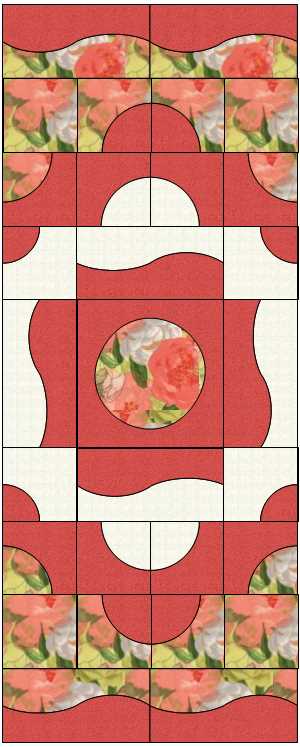 Table Runner: Size: 24” x60”Block Sizes: Center medallion: 12”Center borders (4): 6” x 12”Blocks (20): 6” x 6”Outer borders (2 – top and bottom): 24” x 6”Description:	This is a techniques workshop, focusing on four different techniques for machine sewing curves and circles: insetting circles (center medallion); improvisational curves, including cutting and sewing pieced gently curved blocks; gentle curves (Drunkard’s Path blocks); and faux scallop edges (borders).General Supplies:Sewing machine in good condition with the ability to sew a ¼” seam (1/4” foot if available), threaded with a neutral cotton thread in both top and bobbin.Open toe foot for applique (optional)Thread for sewing applique on the borders – contrast or matching inner fabric (floral fabric in sample) – can also use a decorative threadDouble sided fusible with paper backing – 24” (i.e. light or regular Steam a Seam II, Heat n’ Bond Feather Lite, Pellon Wonder Under); include usage instructionsORFusible basting spray (i.e. K2000 or 505)Freezer paperRotary cutter (new or good blade)Cutting ruler(s) for cutting blocks listed aboveCutting matUsual sewing supplies (scissors, pins, extra machine needles and bobbins, seam ripper, etc.)Pencil or marking penOptional Recommended Supplies:Iron and small pressing surfaceRuler(s) with gentle curves(i.e. Leaves Galore rulers) – for outer borderFabric glue stickBest Press/spray starchFabric Requirements (for quilt as pictured):Fabric A - Focus Fabric: 1 yard (This is the floral fabric in the picture.)Fabric B - Outer center blocks: 3/4 yard (This is the light fabric in the picture.)Fabric C - Accent fabric: 1 1/4yards (This is the red fabric in the picture.)